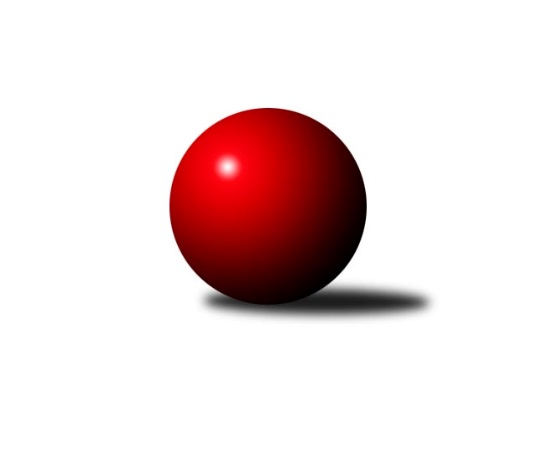 Č.1Ročník 2018/2019	16.9.2018Nejlepšího výkonu v tomto kole: 3467 dosáhlo družstvo: TJ Centropen Dačice1. KLM 2018/2019Výsledky 1. kolaSouhrnný přehled výsledků:KK Slavoj Praha	- KK Lokomotiva Tábor	7:1	3401:3191	18.0:6.0	15.9.SKK Hořice	- KK Slovan Rosice	4:4	3434:3383	11.0:13.0	15.9.SKK Jičín	- TJ Valašské Meziříčí	5:3	3327:3313	13.5:10.5	15.9.TJ Třebíč	- TJ Centropen Dačice	3:5	3460:3467	11.0:13.0	15.9.TJ Sokol Duchcov	- KK Hvězda Trnovany	5:3	3443:3397	15.5:8.5	16.9.KK Zábřeh	- TJ Loko České Velenice		dohrávka		6.10.Tabulka družstev:	1.	KK Slavoj Praha	1	1	0	0	7.0 : 1.0 	18.0 : 6.0 	 3401	2	2.	TJ Sokol Duchcov	1	1	0	0	5.0 : 3.0 	15.5 : 8.5 	 3443	2	3.	SKK Jičín	1	1	0	0	5.0 : 3.0 	13.5 : 10.5 	 3327	2	4.	TJ Centropen Dačice	1	1	0	0	5.0 : 3.0 	13.0 : 11.0 	 3467	2	5.	KK Slovan Rosice	1	0	1	0	4.0 : 4.0 	13.0 : 11.0 	 3383	1	6.	SKK Hořice	1	0	1	0	4.0 : 4.0 	11.0 : 13.0 	 3434	1	7.	TJ Loko České Velenice	0	0	0	0	0.0 : 0.0 	0.0 : 0.0 	 0	0	8.	KK Zábřeh	0	0	0	0	0.0 : 0.0 	0.0 : 0.0 	 0	0	9.	TJ Třebíč	1	0	0	1	3.0 : 5.0 	11.0 : 13.0 	 3460	0	10.	TJ Valašské Meziříčí	1	0	0	1	3.0 : 5.0 	10.5 : 13.5 	 3313	0	11.	KK Hvězda Trnovany	1	0	0	1	3.0 : 5.0 	8.5 : 15.5 	 3397	0	12.	KK Lokomotiva Tábor	1	0	0	1	1.0 : 7.0 	6.0 : 18.0 	 3191	0Podrobné výsledky kola:	 KK Slavoj Praha	3401	7:1	3191	KK Lokomotiva Tábor	Zdeněk Gartus	136 	 154 	 148 	166	604 	 3:1 	 559 	 156	150 	 127	126	Jaroslav Mihál	Petr Pavlík	134 	 135 	 143 	152	564 	 4:0 	 489 	 131	128 	 108	122	Karel Smažík	Evžen Valtr *1	140 	 132 	 133 	111	516 	 0:4 	 622 	 143	146 	 152	181	Petr Chval	František Rusín	149 	 139 	 136 	132	556 	 3:1 	 501 	 107	149 	 119	126	David Kášek	Jaroslav Hažva	136 	 146 	 155 	138	575 	 4:0 	 505 	 133	109 	 132	131	Oldřich Roubek	David Kuděj	139 	 130 	 155 	162	586 	 4:0 	 515 	 132	129 	 118	136	Ladislav Takáčrozhodčí: Novotný Jiřístřídání: *1 od 61. hodu Lukáš JankoNejlepší výkon utkání: 622 - Petr Chval	 SKK Hořice	3434	4:4	3383	KK Slovan Rosice	Radek Kroupa	162 	 149 	 135 	141	587 	 2:2 	 552 	 130	133 	 141	148	Jiří Zemek	Martin Hažva	137 	 166 	 137 	140	580 	 2:2 	 593 	 133	154 	 147	159	Adam Palko	Vojtěch Tulka	143 	 123 	 125 	138	529 	 1:3 	 548 	 132	141 	 135	140	Jan Vařák	Jiří Baier	136 	 140 	 157 	138	571 	 2:2 	 573 	 146	130 	 149	148	Ivo Fabík	Lukáš Vik	139 	 153 	 139 	156	587 	 1:3 	 563 	 140	156 	 146	121	Jiří Axman st.	Jaromír Šklíba	153 	 139 	 149 	139	580 	 3:1 	 554 	 141	145 	 134	134	Dalibor Matyášrozhodčí: Dymáček ZdeněkNejlepší výkon utkání: 593 - Adam Palko	 SKK Jičín	3327	5:3	3313	TJ Valašské Meziříčí	Pavel Kaan	127 	 141 	 147 	157	572 	 3:1 	 513 	 145	132 	 127	109	Petr Babák	Jaroslav Soukup	123 	 133 	 119 	137	512 	 0.5:3.5 	 566 	 141	141 	 147	137	Radim Metelka	Jiří Drábek	138 	 146 	 170 	148	602 	 4:0 	 546 	 121	134 	 153	138	Daniel Šefr	Petr Kolář	139 	 123 	 152 	116	530 	 1:3 	 585 	 155	138 	 149	143	Vladimír Výrek	Roman Bureš	114 	 153 	 127 	135	529 	 2:2 	 552 	 153	132 	 123	144	Tomáš Cabák	Pavel Louda	159 	 133 	 147 	143	582 	 3:1 	 551 	 154	134 	 124	139	Dalibor Jandíkrozhodčí: Viková DanaNejlepší výkon utkání: 602 - Jiří Drábek	 TJ Třebíč	3460	3:5	3467	TJ Centropen Dačice	Mojmír Novotný	137 	 146 	 132 	109	524 	 1:3 	 559 	 147	143 	 138	131	Mojmír Holec	Jiří Mikoláš	141 	 135 	 168 	160	604 	 2:2 	 585 	 134	144 	 138	169	Petr Žahourek	Václav Rypel	148 	 109 	 160 	150	567 	 2:2 	 593 	 115	156 	 153	169	Daniel Kovář	Dalibor Lang	139 	 136 	 142 	140	557 	 2:2 	 562 	 138	155 	 125	144	Pavel Kabelka	Robert Pevný	150 	 150 	 162 	144	606 	 2:2 	 584 	 114	148 	 167	155	Jiří Němec	Kamil Nestrojil	145 	 164 	 147 	146	602 	 2:2 	 584 	 154	130 	 144	156	Karel Novákrozhodčí: Zdenek TOMANNejlepší výkon utkání: 606 - Robert Pevný	 TJ Sokol Duchcov	3443	5:3	3397	KK Hvězda Trnovany	František Dobiáš	131 	 131 	 148 	122	532 	 1:3 	 537 	 144	136 	 132	125	Petr Fabian	Jaroslav Bulant	164 	 146 	 132 	152	594 	 3:1 	 571 	 146	139 	 136	150	Pavel Jedlička	Jiří Semelka	140 	 149 	 160 	142	591 	 4:0 	 546 	 135	137 	 134	140	Roman Voráček	František Kopecký	152 	 118 	 147 	128	545 	 1.5:2.5 	 572 	 152	146 	 131	143	Josef Šálek	Josef Pecha	139 	 142 	 155 	144	580 	 4:0 	 553 	 133	136 	 141	143	Zdeněk Kandl	Zdenek Ransdorf	151 	 152 	 132 	166	601 	 2:2 	 618 	 148	145 	 145	180	Michal Koubekrozhodčí: Josef StrachoňNejlepší výkon utkání: 618 - Michal KoubekPořadí jednotlivců:	jméno hráče	družstvo	celkem	plné	dorážka	chyby	poměr kuž.	Maximum	1.	Petr Chval 	KK Lokomotiva Tábor	622.00	382.0	240.0	3.0	1/1	(622)	2.	Michal Koubek 	KK Hvězda Trnovany	618.00	402.0	216.0	1.0	1/1	(618)	3.	Robert Pevný 	TJ Třebíč	606.00	396.0	210.0	2.0	1/1	(606)	4.	Zdeněk Gartus 	KK Slavoj Praha	604.00	373.0	231.0	2.0	1/1	(604)	5.	Jiří Mikoláš 	TJ Třebíč	604.00	393.0	211.0	7.0	1/1	(604)	6.	Kamil Nestrojil 	TJ Třebíč	602.00	370.0	232.0	0.0	1/1	(602)	7.	Jiří Drábek 	SKK Jičín	602.00	390.0	212.0	2.0	1/1	(602)	8.	Zdenek Ransdorf 	TJ Sokol Duchcov	601.00	392.0	209.0	1.0	1/1	(601)	9.	Jaroslav Bulant 	TJ Sokol Duchcov	594.00	366.0	228.0	3.0	1/1	(594)	10.	Daniel Kovář 	TJ Centropen Dačice	593.00	389.0	204.0	4.0	1/1	(593)	11.	Adam Palko 	KK Slovan Rosice	593.00	412.0	181.0	5.0	1/1	(593)	12.	Jiří Semelka 	TJ Sokol Duchcov	591.00	388.0	203.0	2.0	1/1	(591)	13.	Radek Kroupa 	SKK Hořice	587.00	372.0	215.0	0.0	1/1	(587)	14.	Lukáš Vik 	SKK Hořice	587.00	401.0	186.0	4.0	1/1	(587)	15.	David Kuděj 	KK Slavoj Praha	586.00	365.0	221.0	4.0	1/1	(586)	16.	Petr Žahourek 	TJ Centropen Dačice	585.00	372.0	213.0	1.0	1/1	(585)	17.	Vladimír Výrek 	TJ Valašské Meziříčí	585.00	384.0	201.0	4.0	1/1	(585)	18.	Karel Novák 	TJ Centropen Dačice	584.00	370.0	214.0	2.0	1/1	(584)	19.	Jiří Němec 	TJ Centropen Dačice	584.00	397.0	187.0	4.0	1/1	(584)	20.	Pavel Louda 	SKK Jičín	582.00	381.0	201.0	1.0	1/1	(582)	21.	Martin Hažva 	SKK Hořice	580.00	379.0	201.0	2.0	1/1	(580)	22.	Josef Pecha 	TJ Sokol Duchcov	580.00	389.0	191.0	6.0	1/1	(580)	23.	Jaromír Šklíba 	SKK Hořice	580.00	392.0	188.0	2.0	1/1	(580)	24.	Jaroslav Hažva 	KK Slavoj Praha	575.00	399.0	176.0	1.0	1/1	(575)	25.	Ivo Fabík 	KK Slovan Rosice	573.00	365.0	208.0	3.0	1/1	(573)	26.	Pavel Kaan 	SKK Jičín	572.00	354.0	218.0	1.0	1/1	(572)	27.	Josef Šálek 	KK Hvězda Trnovany	572.00	375.0	197.0	6.0	1/1	(572)	28.	Jiří Baier 	SKK Hořice	571.00	360.0	211.0	1.0	1/1	(571)	29.	Pavel Jedlička 	KK Hvězda Trnovany	571.00	373.0	198.0	2.0	1/1	(571)	30.	Václav Rypel 	TJ Třebíč	567.00	366.0	201.0	2.0	1/1	(567)	31.	Radim Metelka 	TJ Valašské Meziříčí	566.00	381.0	185.0	2.0	1/1	(566)	32.	Petr Pavlík 	KK Slavoj Praha	564.00	381.0	183.0	2.0	1/1	(564)	33.	Jiří Axman  st.	KK Slovan Rosice	563.00	386.0	177.0	2.0	1/1	(563)	34.	Pavel Kabelka 	TJ Centropen Dačice	562.00	385.0	177.0	4.0	1/1	(562)	35.	Jaroslav Mihál 	KK Lokomotiva Tábor	559.00	356.0	203.0	4.0	1/1	(559)	36.	Mojmír Holec 	TJ Centropen Dačice	559.00	367.0	192.0	5.0	1/1	(559)	37.	Dalibor Lang 	TJ Třebíč	557.00	378.0	179.0	0.0	1/1	(557)	38.	František Rusín 	KK Slavoj Praha	556.00	361.0	195.0	4.0	1/1	(556)	39.	Dalibor Matyáš 	KK Slovan Rosice	554.00	371.0	183.0	3.0	1/1	(554)	40.	Zdeněk Kandl 	KK Hvězda Trnovany	553.00	372.0	181.0	6.0	1/1	(553)	41.	Jiří Zemek 	KK Slovan Rosice	552.00	369.0	183.0	3.0	1/1	(552)	42.	Tomáš Cabák 	TJ Valašské Meziříčí	552.00	384.0	168.0	3.0	1/1	(552)	43.	Dalibor Jandík 	TJ Valašské Meziříčí	551.00	378.0	173.0	5.0	1/1	(551)	44.	Jan Vařák 	KK Slovan Rosice	548.00	383.0	165.0	6.0	1/1	(548)	45.	Roman Voráček 	KK Hvězda Trnovany	546.00	374.0	172.0	4.0	1/1	(546)	46.	Daniel Šefr 	TJ Valašské Meziříčí	546.00	379.0	167.0	4.0	1/1	(546)	47.	František Kopecký 	TJ Sokol Duchcov	545.00	376.0	169.0	8.0	1/1	(545)	48.	Petr Fabian 	KK Hvězda Trnovany	537.00	353.0	184.0	6.0	1/1	(537)	49.	František Dobiáš 	TJ Sokol Duchcov	532.00	362.0	170.0	9.0	1/1	(532)	50.	Petr Kolář 	SKK Jičín	530.00	341.0	189.0	3.0	1/1	(530)	51.	Roman Bureš 	SKK Jičín	529.00	350.0	179.0	4.0	1/1	(529)	52.	Vojtěch Tulka 	SKK Hořice	529.00	369.0	160.0	3.0	1/1	(529)	53.	Mojmír Novotný 	TJ Třebíč	524.00	349.0	175.0	3.0	1/1	(524)	54.	Ladislav Takáč 	KK Lokomotiva Tábor	515.00	358.0	157.0	2.0	1/1	(515)	55.	Petr Babák 	TJ Valašské Meziříčí	513.00	369.0	144.0	8.0	1/1	(513)	56.	Jaroslav Soukup 	SKK Jičín	512.00	365.0	147.0	8.0	1/1	(512)	57.	Oldřich Roubek 	KK Lokomotiva Tábor	505.00	357.0	148.0	9.0	1/1	(505)	58.	David Kášek 	KK Lokomotiva Tábor	501.00	329.0	172.0	4.0	1/1	(501)	59.	Karel Smažík 	KK Lokomotiva Tábor	489.00	337.0	152.0	2.0	1/1	(489)Sportovně technické informace:Starty náhradníků:registrační číslo	jméno a příjmení 	datum startu 	družstvo	číslo startu16026	Petr Fabian	16.09.2018	KK Hvězda Trnovany	1x2561	Josef Šálek	16.09.2018	KK Hvězda Trnovany	1x2198	Michal Koubek	16.09.2018	KK Hvězda Trnovany	1x
Hráči dopsaní na soupisku:registrační číslo	jméno a příjmení 	datum startu 	družstvo	9489	František Rusin	15.09.2018	KK Slavoj Praha	22401	Jaroslav Bulant	16.09.2018	TJ Sokol Duchcov	4468	Oldřich Roubek	15.09.2018	KK Lokomotiva Tábor	Program dalšího kola:2. kolo22.9.2018	so	9:30	TJ Valašské Meziříčí - TJ Sokol Duchcov	22.9.2018	so	10:00	KK Hvězda Trnovany - SKK Hořice	22.9.2018	so	14:00	KK Lokomotiva Tábor - TJ Třebíč	22.9.2018	so	14:00	TJ Centropen Dačice - SKK Jičín	22.9.2018	so	15:30	KK Zábřeh - KK Slavoj Praha	22.9.2018	so	16:00	KK Slovan Rosice - TJ Loko České Velenice	Nejlepší šestka kola - absolutněNejlepší šestka kola - absolutněNejlepší šestka kola - absolutněNejlepší šestka kola - absolutněNejlepší šestka kola - dle průměru kuželenNejlepší šestka kola - dle průměru kuželenNejlepší šestka kola - dle průměru kuželenNejlepší šestka kola - dle průměru kuželenNejlepší šestka kola - dle průměru kuželenPočetJménoNázev týmuVýkonPočetJménoNázev týmuPrůměr (%)Výkon1xPetr ChvalTábor6221xPetr ChvalTábor109.976221xMichal KoubekTrnovany6181xMichal KoubekTrnovany108.626181xRobert PevnýTřebíč6061xJiří DrábekJičín 108.266021xJiří MikolášTřebíč6041xRobert PevnýTřebíč108.186061xZdeněk GartusSlavoj A6041xJiří MikolášTřebíč107.826041xJiří DrábekJičín 6021xKamil NestrojilTřebíč107.47602